Podklady k samostudiu z důvodu uzavření základních škol na dobu od 8.června do 24.června 2020 – 2.CKurz třídy 2.C v google učebně je pod kódem: jgabuuhČeský jazyk a literatura – učitel:  Mgr. Markéta Jirásková                       kontakt: Marketa.Jiraskova@1zshajeslany.cz                        Týden 8. 6. – 12.6. 2020Český jazyk – zopakuj si druhy vět (oznamovací, tázací, rozkazovací, přací) učebnice                         str. 46 – 51 a vypracuj v PS str. 40, cv. 7, 8                        VĚTY PŘACÍ začínají zpravidla částicí AŤ, KÉŽ.                        pracuj s učebnicí str. 156 – 159                        napiš str. 156, cv. 8 – 4 řádky (pokud chceš, tak celé)                                   str. 157, cv. 12 a)                                   str. 158, cv. 15                                   str. 159, cv. 18         dobrovolně     str. 157, cv. 13Čtení – číst z Českého jazyka a z Prvouky              Čítanka 118 – 133, kdo nemá čítanku, čte vlastní knihu                                                kdo čte rychle, pokračuje v čítance do konceTýden 15.6. – 24.6. 2020Český jazyk – opakovat učivo v pracovním sešitě – pravopis měkkých a tvrdých slabik                                                                                          souhlásky na konci slova                                                                                          skupiny dě, tě, ně, bě, pě, vě, mě                                                                                          věta jednoduchá a souvětí                                                                                          u, ú, ůnapsat str. 43, cv. 13, 14                                     str. 44, cv. 15, 16                                                            str. 45, cv. 17, 18                            neslabičné předložky jsou k, s, v, z                                     str. 47, cv. 21             dobrovolně   str. 46, cv. 20                                                 Čtení – číst vlastní knihuAnglický jazyk – učitel:  Mgr. Markéta Jirásková                                       kontakt: Marketa.Jiraskova@1zshajeslany.cz                        Anglický jazyk – učitel: Bc. Lucie Fricová                                                                 kontakt: Lucie.Fricova@zshajeslany.czViz výš skupina Mgr. M. JiráskovéMatematika – učitel:  Mgr. Markéta Jirásková                                         kontakt: Marketa.Jiraskova@1zshajeslany.cz                        Týden 8.6. – 12.6. 2020Matematika – procvičovat násobilku 2, 3, 4, 5, 6, 7, 8                          dělení 9, učebnice str. 28, 29                         Nedělejte učivo z geometrie, schovejte si matematiku díl 7. do 3. třídy.Týden 15.6.-24.6. 2020Matematika – procvičovat násobilku 2, 3, 4, 5, 6, 7, 8, 9                          násobení a dělení 1 a 10, učebnice str. 30                          opakování str. 32Náš svět – učitel:  Mgr. Markéta Jirásková                                                kontakt: Marketa.Jiraskova@1zshajeslany.cz                        Týden 8.6. -12.6. 2020Prvouka – přečíst str. 65 – Příroda v létě, ústně si odpověz na otázky 1. – 4.                   Přečíst str. 66 – Cestování, výlety, ústně si odpověz na otázky 1. – 4.Týden 15.6.-24.6. 2020Prvouka – Závěrečné opakování str. 67, zahrát si hru s kamarádem, s rodičiHudební výchova – učitel:  Mgr. Markéta Jirásková                                kontakt: Marketa.Jiraskova@1zshajeslany.cz                        Hudební výchova – pusť na youtube písničku Já do lesa nepojedu a zazpívej si ji                                      https://youtu.be/1p17o3zvCG8                                   pusť na youtube písničku Holka modrooká a zazpívej si ji                                   https://youtu.be/vTOUuhAxR8kVýtvarná výchova – učitel:  Mgr. Markéta Jirásková                                kontakt: Marketa.Jiraskova@1zshajeslany.cz                        Výtvarná výchova – nakresli obrázek Těším se na prázdniny                                     vybarvi si obrázky v PS z ČJ str. 45 a 47Pracovní výchova – učitel:  Mgr. Markéta Jirásková                                 kontakt: Marketa.Jiraskova@1zshajeslany.cz                        Pracovní vyučování – stavění domečků z přírodnin, modelováníTělesná výchova – učitel:  Mgr. Markéta Jirásková                                   kontakt: Marketa.Jiraskova@1zshajeslany.cz                        Tělesná výchova – turistika v přírodě, hry na hřišti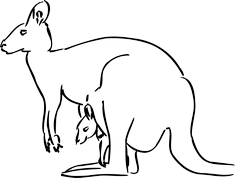 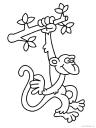 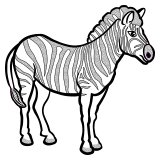 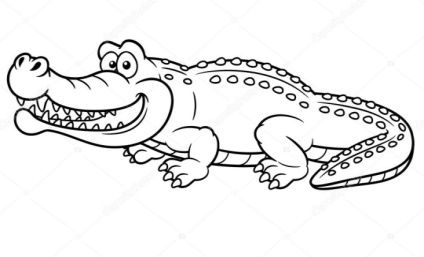 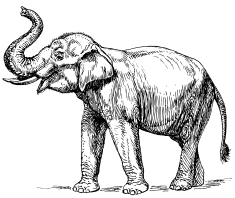 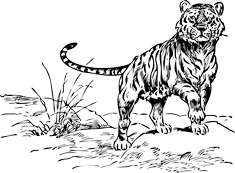 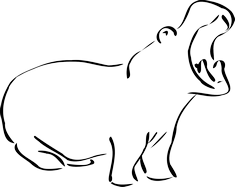 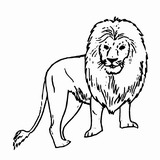 